Publicado en Lerida, España el 03/08/2020 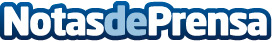 Repara tu Deuda abogados cancela en Lérida (Catalunya) 276.746 € con la Ley de la Segunda OportunidadLa clienta tenia deudas con 5 bancos diferentes y con HaciendaDatos de contacto:Emma Moron900831652Nota de prensa publicada en: https://www.notasdeprensa.es/repara-tu-deuda-abogados-cancela-en-lerida Categorias: Nacional Derecho Finanzas Cataluña http://www.notasdeprensa.es